							УТВЕРЖДАЮ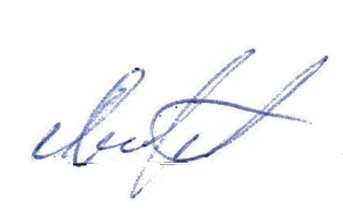 							Первый заместитель директора- 							Главный инженер ПУ «Мозырьгаз»							_______________ А. Н. Гайков							« __3__» ___января_______ 2024 г.ГРАФИКтехнического обслуживания запорных устройств на газопроводах-вводах, вводных газопроводах, внутренних газопроводах с отключением от газораспределительной системы (ПТО) г.п. Лельчицы на 2024 годАдрес жилого домаМесяц проведения работг.п. Лельчицы ул. Гагарина д. № 44Гмартг.п. Лельчицы ул.  Гагарина д. № 5сентябрь